ΠΡΟΓΡΑΜΜΑ ERASMUS+ΑΙΤΗΣΗ ΣΥΜΠΛΗΡΩΜΑΤΙΚΗΣ ΕΝΙΣΧΥΣΗΣ ΦΟΙΤΗΤΩΝΜΕ ΛΙΓΟΤΕΡΕΣ ΕΥΚΑΙΡΙΕΣΠρόσκληση 2022 Οι φοιτητές που προέρχονται από ομάδες με λιγότερες ευκαιρίες, δικαιούνται προσαύξησης 250 € ανά μήνα, επί της μηνιαίας επιχορήγησης που λαμβάνουν οι φοιτητές που μετακινούνται για σπουδές ή πρακτική άσκηση και πληρούν ένα τουλάχιστον από τα κατωτέρω (1), (2) ή (3) κοινωνικο-οικονομικά κριτήρια:Ο ΦΟΙΤΗΤΗΣ/Η ΦΟΙΤΗΤΡΙΑΕΠΙΘΕΤΟ: .....................                        ΟΝΟΜΑ:.......................Α.Μ:Διάρκεια Παραμονής στον φορέα υποδοχής: …........... (μήνες)Με τη παρούσα αιτούμαι συμπληρωματική ενίσχυση 250€/ μήνα πρακτικής άσκησης και επισυνάπτω τα παρακάτω  δικαιολογητικά σύμφωνα με το έγγραφο: «ΣΥΜΠΛΗΡΩΜΑΤΙΚΗ ΕΝΙΣΧΥΣΗ ΓΙΑ ΦΟΙΤΗΤΕΣ ΜΕ ΛΙΓΟΤΕΡΕΣ ΕΥΚΑΙΡΙΕΣ Call 2022 ΔΙΚΑΙΟΛΟΓΗΤΙΚΑ ΑΝΑ ΚΑΤΗΓΟΡΙΑ»1.2.3.4.5.Βεβαιώνω ότι οι πληροφορίες που δίνονται στην αίτηση αυτή είναι αληθείς και ακριβείςΥΠΟΓΡΑΦΗ ΦΟΙΤΗΤΗ/ΦΟΙΤΗΤΡΙΑΣ		ΗΜΕΡΟΜΗΝΙΑ…………………………………………………………       ………………………………..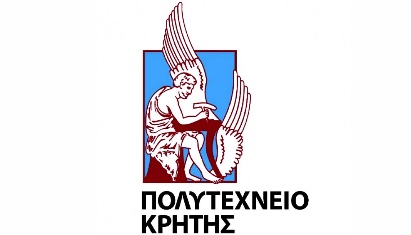 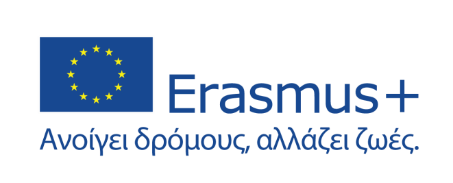 